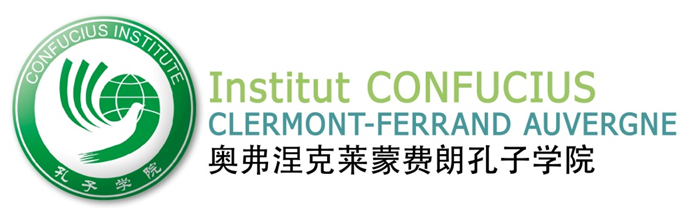 Bulletin d’inscription Stage de calligraphie pour adultes 2018-2019Adresse : 40 avenue de Grande-Bretagne - 63000 Clermont-FerrandTéléphone : 04.73.14.11.27 Courriel : contact@confucius-clermont-auvergne.orgSite Internet : www.confucius-clermont-auvergne.org Madame			 Mademoiselle			             Monsieur Nom					Prénom					Adresse										Code postal				Ville					Téléphone / portable								Courriel										Profession									Si vous êtes étudiant, merci d’indiquer votre établissement d’origine : 				Les stages de calligraphie auront lieu le jeudi de 16h à 18h00 aux dates suivantes dans les locaux du Lycée Jeanne d’Arc : Stage 1 - Débutant : 8 novembre, 15 novembre, 22 novembre, 29 novembre, 6 décembre, 13 décembre 2018.     S’adresse à ceux qui n’ont jamais fait de calligraphie (les 31 traits fondamentaux de la calligraphie) Stage 2 – Intermédiaire : 10 janvier, 17 janvier, 24 janvier, 31 janvier, 7 février, 14 février 2019. S’adresse à ceux qui ont eu les bases de calligraphie. Approfondissement du style régulier avec les proverbes en 4 caractères, Phrases parallèles (couplet), et Poème en 5 quatrains et en sept quatrains. Stage 3 – Débutant : 7 mars, 14 mars, 21 mars, 28 mars, 4 avril, 11 avril 2019.S’adresse à ceux qui n’ont jamais fait de calligraphie (les 31 traits fondamentaux de la calligraphie) Stage 4 – Faux débutant et intermédiaire avancé : 16 mai, 23 mai, 6 juin, 13 juin, 20 juin, 27 juin 2019 S’adresse à celles et ceux qui ont quelques bases, ou veulent approfondir leurs connaissances.  Le tarif 2018-2019 est de 63€* pour 12h de cours (plus l’adhésion à l’association) Le papier et l’encre sont fournis.Le stage pourra être assuré sous réserve de 5 participants minimum.Adhésion obligatoire (une seule fois par an)Règlement de la totalité des frais exigé à l’inscription.Toute inscription aux activités nécessite une adhésion à l’association d’un montant de 20 € par an.Si vous êtes aussi inscrit à un autre cours, une seule adhésion est nécessaire.Monsieur/Madame…………………………………………………………………………………déclare adhérer à l'association pour l'année 2018 - 2019, et s'engage à verser la cotisation de 20 €.  Utilisation de l’image : Autorisez-vous l’association à utiliser votre image à des fins non commerciales sur tout type de support (affiche, site Internet, etc.) ? OUI NONDate et signature : 									Réservé à l’administrationRéglé le : …………………………Montant total :		€   	 Cours	 		Adhésion		 Espèces	 	      	  Chèque		  Reçu		  Carte d’adhérent